Урок самопознания № 13Школа: ВКО, Глубоковский район, КГУ «Белоусовская основная школа»Тема: «Радость труда»Ценность: Любовь. Качества: трудолюбие, терпение, умение проявлять заботу. Педагог: Кошевая Альбина ЮрьевнаКласс: 5Дата: 3.12.2020гЦель: расширение общечеловеческой ценности Любовь, через осознание понятия «труд в жизни человека».Задачи:Раскрыть сущность понятия «радость труда»;Развивать умение быть терпеливым;Воспитать трудолюбие и умение проявлять заботу.Ресурсы: (материалы, источники)«Самопознание» учебник для 5 класса/ А.А Карабутова, Г.И. Калиева, Е.М. Лосева, Т.В. Рудькова ...– Алматы: ННПООЦ «Бобек», 2017152 сХод урока           Организационный момент. – Добрый день! Я рада видеть вас. Сегодня на уроке мы с вами будем говорить о труде и тема нашего урока «Радость труда».Начнем нашу работу с позитивного настроя.                                      Звучит спокойная музыка.1.Позитивный настрой.                       «Прогулка в лесу»    Сядьте, держа спину прямо. Закройте глаза и дышите глубоко. С каждым вздохом старайтесь все больше расслабиться и стать спокойными. Сейчас мы идем гулять в лес. Представьте, как вы идете к двери класса, открываете дверь, проходите по коридору и выходите на улицу. Вдыхаете свежий воздух, ощущаете дуновение ветра на волосах и лучи солнца, мягко греющие лицо. Начинайте идти в сторону леса. Будьте осторожны, когда идете, не наступайте на насекомых. Остановитесь на минуту и оглянитесь вокруг. Ощутите красоту и свежесть природы. Подойдите к какому-нибудь цветку, наклонитесь и посмотрите на него внимательно, какой он хрупкий и тоненький. Понюхайте его и вдохните его аромат. Идите дальше, замечая все, что есть вокруг. Цвета, запахи цветов и деревьев, песни птиц и негромкое жужжание насекомых. Углубляясь в лес, смотрите, как деревья становятся выше и больше. Полюбуйтесь игрой света и тени, послушайте шелест листьев. В лесу мы чувствуем себя в безопасности. Мы выходим на поляну, здесь мы отдохнем несколько минут. Выберите дерево, под которым вам хочется посидеть. Подойдите к дереву и обхватите руками ствол. Ощутите, какой он мощный, постарайтесь почувствовать и осознать энергию жизни, текущую в нём. Теперь сядьте под ним. Прислонившись спиной к стволу. Закройте глаза, глубоко вдохните и обратите внимание на покой и тишину, которые окружают нас (В этом месте учитель может сделать паузу на 1-2 минуты). Нам легко и спокойно, мы ощущаем счастье. Как удивительна природа, и мы понимаем, как должны любить и уважать её, заботясь о том, чтобы не причинять зла ни одному живому существу. Помните о том, что это ваше собственное дерево и вы можете к нему вернуться в любое время. А сейчас приготовьтесь идти обратно в школу. Поднимитесь и посмотрите вокруг ещё раз. Медленно идите назад по той же тропинке, не наступая по пути на насекомых. И вот мы дошли до дверей школы. Оглянитесь вокруг ещё раз, глубоко вдохните свежий воздух, откройте дверь и вернитесь на свое место. Сохраните в себе это чувство тишины, покоя и удовлетворенности. Откройте глаза и улыбнитесь! Руки положите на колени.                  - Кто желает поделиться впечатлениями?Музыка: Лесная благодать.2.Позитивное высказывание (цитата).    Великая радость – работа. Всё счастье земли – за трудом!                                                                                В.Я. БрюсовВалерий Брюсов родился в 1873 году в московской купеческой семье. Он был внуком поэта Александра Бакулина, автора «Басен провинциала».      В четыре года Брюсов научился читать и буквально поселился в родительской библиотеке. Он изучал биографии великих людей и зарубежную классику.      Поэт вспоминал о детстве: «От сказок, от всякой «чертовщины» меня усердно оберегали. Классическую литературу я знал плохо: не читал ни Толстого, ни Тургенева, ни даже Пушкина; изо всех поэтов у нас в доме было сделано исключение только для Некрасова, и мальчиком большинство его стихов я знал наизусть». Также Брюсов увлекался научными опытами: он проводил простые химические и физические эксперименты и изучал по книгам природу разных явлений. Еще в дошкольном возрасте мальчик написал первую комедию — «Лягушка».              -  Валерий Яковлевич сравнивает работу с великой     радостью, как вы думаете, почему?            - Как вы понимаете слова «счастье земли - за трудом»?            - Какому человеку работа может приносить радость? (трудолюбивому, отзывчивому, терпеливому)            - Какими качествами наделён этот человек?                3. Проверка домашнего задания. Ст. 60-61                                            «Два плуга»                        К.Д Ушинский                                                    Из одного и того же куска железа и в одной и той же мастерской были сделаны два плуга. Один из них попал в руки земледельца и немедленно пошел в работу, а другой долго и совершенно бесполезно провалялся в лавке купца.Случилось через несколько времени, что оба земляка опять встретились. Плуг, бывший у земледельца, блестел, как серебро, и был даже еще лучше, чем в то время, когда он только что вышел из мастерской; плуг же, пролежавший без всякого дела в лавке, потемнел и покрылся ржавчиной.— Скажи, пожалуйста, отчего ты так блестишь? — спросил заржавевший плуг у своего старого знакомца.— От труда, мой милый, — отвечал тот, — а если ты заржавел и сделался хуже, чем был, то потому, что всё это время ты пролежал на боку, ничего не делая.Кто из вас может объяснить, что такое плуг?      (ПЛУГ - это орудие для вспашки и обработки Земли.)Где были сделаны оба плуга?Как сложилась судьба этих инструментов?От чего, плуг, попавший к земледельцу, блестел, как серебро? Что сделало его таким?Чем отличался плуг купца? Чем занимался второй плуг в лавке купца?Скажите, как надо жить каждому из нас чтобы жизнь становилась лучше?Какой именно труд приносит радость и счастье? Назовите качества характерные для трудолюбивого человека. Расскажите о том, как вы в повседневной жизни проявляете трудолюбие? Приведите примеры Всегда ли вам удавалось выполнять свою работу и тем самым испытывать радость? От чего это происходило?Какие качества должен воспитывать в себе человек, чтобы работа приносила радость? (любовь к своему делу, терпение)Учеб. информация: Труд всегда был источником радости, красоты и добра, он был и будет всегда основой жизни на земле. Своим трудом человек делает свою жизнь лучше, землю – краше, Родину – богаче.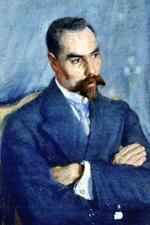 13 декабря 1873 — 09 октября 1924«Самопознание» учебник для 5 класса/ А.А Карабутова, Г.И. Калиева,Е.М. Лосева, Т.В. Рудькова .,.– Алматы: ННПООЦ «Бобек», 2017г152с4. Подарок от учителя.Рассказывание истории (беседа).                                        Притча о труде (Три сына)У одного человека было три сына. И вот однажды он умер, оставив каждому из них наследство. Старшему сыну достался большой красивый дом, среднему – корова, ну а младшему – топор с рукавицами.Каждый сын занялся своим делом. Старший создал семью и жил с женой и детьми в своем доме. Средний сын решил продавать молоко. А младшему достался самый тяжелый труд – работать топором.Прошло несколько лет… Пришло время пожинать плоды своего труда. Старший сын жил, за домом не следил, он у него весь покосился и из большого и красивого превратился в убогий и невзрачный. Средний сын оказался ленивым, и очень скоро его корова стала давать все меньше молока. И только младший сын с помощью своего топора смог не только себе на хлеб заработать, но и дом построить, и корову купить.Позавидовали ему братья. И решили, что топор у брата волшебный, надо его себе забрать и зажить припеваючи. Но не тут-то было. Топор стащили, а ничего не сработало. «Рукавиц не хватает!» - решили они. И присвоили их себе. Снова ничего!А младший брат в это время не горевал. Он купил себе новый топор, лучше прежнего, и продолжал работать. Тогда и поняли братья, что все дело не в топоре, а в трудолюбии и умении. Взяли пример со своего младшего брата, научились трудиться и стали хорошими мастерами.Вопросы: Сколько сыновей было у отца?  Что в наследство оставил отец каждому из сыновей? Правильно ли воспользовались сыновья наследством, полученным от отца?Что произошло с домом старшего сына через несколько лет? Почему так случилось?Каким был средний сын по отношению к наследству отца?Что помогло младшему сыну достичь цели? Какими качествами обладал младший сын? (трудолюбие, усердие, терпение, честность)Что сделали братья, когда поняли, что их часть наследства пришла в упадок?На самом ли деле был волшебным топор?Как повёл себя младший брат после пропажи топора?Какой вывод сделали братья? Как вы думаете, каким качеством должен обладать человек, который любит и ценит свой труд?  Ребята, а в вашей жизни встречались такие люди, которые добились желаемого результата своим трудом?Притча о труде (Три сына)Творческая работа (групповая)- Составить кластер с профессиями к слову «забота». - Люди каких профессии проявляют заботу по отношению ко всему живому на земле. Объясните свой выбор.                                забота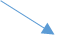 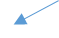 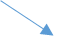 - О ком заботятся люди этой профессии?- Каждый человек трудясь проявляет заботу о ком –то. Получает радость от результата своего труда, возможность получить удовольствие от работы, которая нравится.Листы А3, фломастеры. -Кинолог-Врач-Пожарник-Воспитатель-Ветеринар- Учитель-Военный-Полицейский…               6. Домашнее задание. ст. 62-63, Прочитать текст «Как Павлика по телевизору показывали»Задание 3. Создайте коллаж на тему «Наши дела», в которой расскажите о различной трудовой деятельности своих одноклассников.«Самопознание» учебник для 5 класса/ А.А Карабутова, Г.И. Калиева, Е.М. Лосева, Т.В. Рудькова .,.– Алматы: ННПООЦ «Бобек», 2017152 с7.Групповое пение                           «Без труда не проживешь»
                                                                                 Сл. В.Викторова,                                                                                   Л.Кондратенко.                                                                            муз. В.Агафонникова

Каждый город, каждый дом
Создан радостным трудом.
Без работы, без труда
Не построить города.

Слышен грохот под землей –
Рудокоп пошел в забой.
Без работы, без труда
Не появится руда.

Экскаватор зашагал –
Будет рыть в степи канал.
Без работы, без труда
Не пойдет в поля вода.

В корпусах станки стучат –
Человек работе рад.
Поспевая, шепчет рожь:
«Без труда не проживешь!»Песня: «Без труда не проживешь»
                                                                                 Сл. В.Викторова,                                                                              Л.Кондратенко.                                                                          муз. В.Агафонникова

8.Заключительная минута урока.- Спасибо ребята, за то, что вы активно работали на уроке, были трудолюбивыми и внимательными.А сейчас, закройте глаза и вспомните все то, светлое и хорошее, о чем мы сегодня говорили. Сохраняйте терпение в своей работе, любовь к любимому делу и пусть ваше сердце учит заботиться о тех, кто нуждается в этом.  Всем спасибо! Музыка: Лесная благодать.